    桃園市進出口商業同業公會 函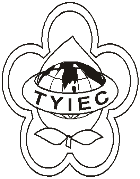          Taoyuan Importers & Exporters Chamber of Commerce桃園市桃園區春日路1235之2號3F           TEL:886-3-316-4346   886-3-325-3781   FAX:886-3-355-9651ie325@ms19.hinet.net     www.taoyuanproduct.org受 文 者: 夏暉物流有限公司 發文日期：中華民國110年4月27日發文字號：桃貿豐字第110148號附    件：主  旨：檢送尼加拉瓜牛肉及其相關產品輸臺指定設施名單乙份，請查照。說  明：     ㄧ、依據衛生福利部食品藥物管理署110年4月22日FDA食字第1109013899號函辦理。    二、依據駐尼加拉瓜大使館經濟參事處110年4月8日尼加經字第1100000108號函副本、行政院農業委員會動植物防疫檢疫局110年4月16日防檢二字第1101481566號函、1101481566A號函副本及1101481566B號函辦理。    三、輸入旨掲產品應依「食品安全衛生管理法」第30條及「食品及相關產品輸入查驗辦法」規定，向貨物輸入港埠所在地之衛生福利部食品藥物管理署各辦事處申請輸入查驗，並於衛生福利部食品藥物管理署邊境查驗自動化管理(IFI)系統之「製造廠代碼」欄位填具該批產品支製造廠代碼資訊。另，自110年4月25日(簽發日)起，應隨貨檢附尼加拉瓜輸我牛肉檢疫證明書正本或副本(均具防偽功能並加蓋主管機關章戳或鋼印)，向衛生福利部食品藥物管理署邊境辦事處繳驗。    四、尼國牛肉產品核准輸臺指定設施名單可至「衛生福利部食品藥物管理署網站(http://www.fda.gov.tw/TC/index.aspx)>業務專區>邊境查驗專區>禽畜肉品管制措施>」項下查詢。理事長  簡 文 豐